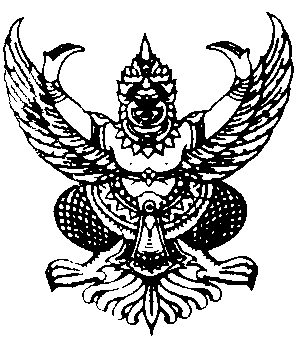 ประกาศองค์การบริหารส่วนตำบลชะมวงเรื่อง  สอบราคาซื้อ  สื่อการเรียนการสอนวัสดุการศึกษา  และเครื่องเล่นพัฒนาการ ศูนย์พัฒนาเด็กเล็กบ้านชายคลอง ขององค์การบริหารส่วนตำบลชะมวง  อำเภอควนขนุน  จังหวัดพัทลุง  *************************************		ตามที่องค์การบริหารส่วนตำบลชะมวง  ได้ดำเนินการประกาศสอบราคาซื้อสื่อการเรียนการสอน  วัสดุการศึกษา  และเครื่องเล่นพัฒนาการ  ศูนย์พัฒนาเด็กเล็กบ้านชายคลอง  ขององค์การบริหารส่วนตำบลชะมวง  ดังมีรายการดังนี้.-22  กระดาษแข็ง.../งบประมาณ  120,700.-  บาท  ( - เงินหนึ่งแสนสองหมื่นเจ็ดร้อยบาทถ้วน - )ผู้มีสิทธิเสนอราคาจะต้องเป็นผู้มีอาชีพขายสิ่งของที่สอบราคาข้อดังกล่าว  และต้องไม่เป็นผู้ถูกแจ้งเวียนชื่อผู้ทิ้งงานของทางราชการ  รัฐวิสาหกิจ  หรือหน่วยงานการบริหารส่วนท้องถิ่น  ในขณะที่ยื่นซองสอบราคากำหนดยื่นซองสอบราคา  ในวันที่     5  เดือน   กุมภาพันธ์   พ.ศ.2556  ถึงวันที่  18  เดือน  กุมภาพันธ์  พ.ศ.2556    ระหว่างเวลา   08.30   น.  ถึงเวลา   16.30  น. ณ  สำนักงานองค์การบริหารส่วนตำบลชะมวง  และวันที่  19  เดือน  กุมภาพันธ์  พ.ศ.2556  เวลา  08.30 น. ถึงเวลา  16.30  น. .  ณ  ศูนย์รวมข้อมูลข่าวสารการซื้อหรือจ้างขององค์การบริหารส่วนตำบลระดับอำเภอ  ที่ว่าการอำเภอควนขนุน  จังหวัดพัทลุง  และกำหนดเปิดซองสอบราคาในวันที่  20  เดือน  กุมภาพันธ์  พ.ศ.2556   เวลา  10.00  น.  ณ  ศูนย์รวมข้อมูลข่าวสารการซื้อหรือจ้างขององค์การบริหารส่วนตำบลระดับอำเภอ  ที่ว่าการอำเภอควนขนุน    จังหวัดพัทลุง  ผู้สนใจติดต่อขอรับ / ซื้อเอกสารสอบราคา		ในราคาชุดละ	   500.-   บาทต่อหนึ่งโครงการ   ได้ที่องค์การบริหารส่วนตำบลชะมวง    ระหว่างวันที่   5   เดือน   กุมภาพันธ์  พ.ศ. 2556      ถึงวันที่    18    เดือน    กุมภาพันธ์     พ.ศ. 2556  ระหว่างเวลา  08.30  -  16.30    น.  ในวันทำการของทางราชการ    หรือสอบถามทางโทรศัพท์หมายเลข 0 – 7468-1716 ต่อ 102   หรือดูรายละเอียดได้ที่   http://www.chamung.go.th   		ประกาศ    ณ     วันที่      5       เดือน      กุมภาพันธ์      พ.ศ.  2556					 (นายอธิวัฒน์   ขุนทอง)				   นายกองค์การบริหารส่วนตำบลชะมวง เอกสารสอบราคาซื้อ     เลขที่     1/2556การซื้อสื่อการเรียนการสอนวัสดุการศึกษา  และเครื่องเล่นพัฒนาการ ศูนย์พัฒนาเด็กเล็กบ้านชายคลอง ของงองค์การบริหารส่วนตำบลชะมวง  อำเภอควนขนุน  จังหวัดพัทลุงตามประกาศองค์การบริหารส่วนตำบลชะมวงลงวันที่    5    เดือน   กุมภาพันธ์   พ.ศ.2556********************************		ด้วยองค์การบริหารส่วนตำบลชะมวง  ซึ่งต่อไปนี้เรียกว่า   “  องค์การบริหารส่วนตำบล  “   มีความประสงค์สอบราคาซื้อสื่อการเรียนการสอน  วัสดุการศึกษา  และเครื่องเล่นพัฒนาการ  ศูนย์พัฒนาเด็กเล็กบ้านชายคลอง  ขององค์การบริหารส่วนตำบลชะมวง  ดังมีรายการดังนี้.-22.กระดาษแข็ง.../	งบประมาณ  120,700.-  บาท  ( - เงินหนึ่งแสนสองหมื่นเจ็ดร้อยบาทถ้วน - )ซึ่งพัสดุที่จะซื้อต้องเป็นของแท้   ของใหม่  ไม่เคยใช้งานมาก่อน  อยู่ในสภาพที่จะใช้งานได้ทันที  และมีคุณลักษณะเฉพาะตรงตามที่กำหนดไว้ในเอกสารสอบราคาฉบับนี้  โดยมีข้อแนะนำและข้อกำหนดดังต่อไปนี้	1.  เอกสารแนบท้ายเอกสารสอบราคา		1.1  รายละเอียดคุณลักษณะเฉพาะ		1.2  แบบใบเสนอราคา		1.3  แบบสัญญาซื้อขาย		1.4  แบบหนังสือค้ำประกัน  			(1)  หลักประกันสัญญา			(2)  หลักประกันการรับเงินค่าพัสดุล่วงหน้า		1.5  บทนิยาม			(1)  ผู้เสนอราคาที่มีผลประโยชน์ร่วมกัน			(2)  การขัดขวาวการแข่งขันราคาอย่างเป็นธรรม		1.6  แบบบัญชีเอกสาร			(1)  บัญชีเอกสารส่วนที่  1			(2)  บัญชีเอกสารส่วนที่  2	2.  คุณสมบัติของผู้เสนอราคา		2.1  ผู้เสนอราคาต้องเป็นผู้มีอาชีพขายพัสดุที่สอบราคาซื้อ  และต้องไม่เป็นผู้ถูกแจ้งเวียนชื่อผู้ทิ้งงานของทางราชการ  รัฐวิสาหกิจ  หรือหน่วยการบริหารราชการส่วนท้องถิ่น  หรือห้ามติดต่อหรือห้ามเสนอราคากับองค์การบริหารส่วนตำบล		2.2  ผู้เสนอราคาต้องไม่เป็นผู้ได้รับเอกสิทธิ์หรือความคุ้มกัน  ซึ่งอาจปฏิเสธไม่ย่อมขึ้นศาลไทยเว้นแต่รัฐบาลของผู้เสนอราคาได้มีคำสั่งให้สละสิทธิ์และความคุ้มกันเช่นว่านั้น	3.  หลักฐานการเสนอราคา		ผู้เสนอราคาจะต้องเสนอเอกสารหลักฐานแนบมาพร้อมกับซองสอบราคาดังนี้สำเนาหนังสือรับรองการจัดทะเบียนหุ้นส่วนบริษัท (ปีปัจจุบัน)  และสำเนาใบทะเบียนภาษีมูลค่าเพิ่ม (ถ้ามี)  พร้อมทั้งรับรองสำเนาถูกต้อง		สำหรับผู้ประกอบการประเภทร้านค้าจะต้องมีสำเนาหนังสือทะเบียนพาณิชย์และใบทะเบียนภาษีมูลค่าเพิ่ม  (ถ้ามี)  พร้อมทั้งรับรองสำเนาถูกต้องหนังสือมอบอำนาจซึ่งปิดอากรแสตมป์ตามกฎหมายในกรณีที่ผู้เสนอราคามอบอำนาจให้บุคคลอื่นลงนามในใบเสนอราคาแทนบัญชีรายการเอกสารทั้งหมดที่ได้ยื่นพร้อมกับซองสอบราคา  รวมทั้งรายการและจำนวนตัวอย่าง  (ถ้ามี)การยื่นซองเสนอราคาผู้เสนอราคาต้องยื่นเสนอราคาตามแบบที่กำหนดไว้ในเอกสารราคานี้  โดยไม่มีเงื่อนไขใด ๆ ทั้งสิ้น  และจะต้องกรอกข้อความให้ถูกต้องครบถ้วน  ลงลายมือชื่อของ  ผู้เสนอราคาให้ชัดเจนจำนวนเงินที่เสนอจะต้องระบุตรงกันทั้งตัวเลขและตัวอักษรโดยไม่มีการขุด  ลบ  หรือแก้ไข  หากมีการขุด  ลบ  ตก  เติม  แก้ไข  เปลี่ยนแปลงจะต้องลงลายมือชื่อผู้เสนอราคา   พร้อมประทับตรา  (ถ้ามี)  กำกับไว้ด้วยทุกแห่ง		4.2  ผู้เสนอราคาจะต้องเสนอราคาเป็นเงินบาท   และเสนอราคาเพียงราคาเดียวโดยเสนอราคารวม  และหรือราคาต่อหน่วย  และหรือต่อราชการ  ตามเงื่อนไขที่ระบุไว้ท้ายใบเสนอราคาให้ถูกต้องและชัดเจน  ทั้งนี้  ราคารวมที่เสนอจะต้องตรงกันทั้งตัวเลขและตัวหนังสือ  ถ้าตัวเลขและตัวหนังสือไม่ตรงกัน  ให้ถือตัวหนังสือเป็นสำคัญโดยคิดราคารวมทั้งสิ้นซึ่งรวมค่าภาษีมูลค่าเพิ่ม  ภาษีอากรอื่นและค่าใช้จ่ายทั้งปวงไว้แล้ว 		ราคาที่เสนอจะต้องกำหนดยืนราคาไม่น้อยกว่า.....30....วัน    นับแต่วันเปิดซองใบเสนอราคา  โดยภายในกำหนดยืนราคาผู้เสนอราคาต้องรับผิดชอบราคาที่ตนเสนอไว้และจะถอนการเสนอราคามิได้		4.3  ผู้เสนอราคาจะต้องเสนอกำหนดเวลาส่งมอบพัสดุ....30.....วัน  นับถัดจากวันลงนามในสัญญาซื้อขาย		4.4  ผู้เสนอราคาจะต้องส่งแคตตาล๊อกหรือ แบบรูป รายการละเอียดคุณลักษณะเฉพาะของ  สื่อการเรียนการสอน  วัสดุการศึกษา  และเครื่องเล่นพัฒนาการ  ไปพร้อมในเสนอราคา  เพื่อประกอบการพิจารณาหลักฐานดังกล่าวนี้  องค์การบริหารส่วนตำบลจะยึดไว้เป็นเอกสารของทางราชการ  สำหรับแคตตาล๊อกที่แนบให้พิจารณา  หากเป็นสำเนารูปถ่ายจะต้องรับรองสำเนาถูกต้องโดยมีผู้มีอำนาจทำนิติกรรมแทนนิติบุคคล  หรือบุคคลธรรมดาที่เข้าเสนอราคา  หากคณะกรรมการเปิดซองสอบราคามีความประสงค์จะขอดูต้นฉบับแคตตาล๊อก  ผู้เสนอราคาจะต้องนำต้นฉบับมาให้คณะกรรมการเปิดซองสอบราคาตรวจสอบภายใน......3.......วัน		4.5  ผู้เสนอราคาจะต้องส่งตัวอย่างของพัสดุที่เสนอ  จำนวน.....-.....หน่วย   เพื่อใช้ในการตรวจทดลองหรือประกอบการพิจารณา  และหรือประกอบสัญญา  ทั้งนี้  องค์การบริหารส่วนตำบลจะไม่รับผิดชอบในความเสียหายใด ๆ ที่เกิดขึ้นแก่ตัวอย่างดังกล่าว  ตัวอย่างที่เหลือไม่ใช่แล้ว  องค์การบริหารส่วนตำบลจะคืนให้แก่ผู้เสนอราคา		4.6  ก่อนยื่นซองสอบราคา ผู้เสนอราคาควรตรวจดูร่างสัญญา รายละเอียด  คุณลักษณะเฉพาะ ฯลฯ  ให้ครบถ้วนและเข้าใจเอกสารสอบราคาทั้งหมดเสียก่อนที่ตกลงยื่นซองสอบราคาตามเงื่อนไขเอกสารสอบราคา	 4.7 ผู้เสนอราคาจะต้องยื่นซองสอบราคาที่ปิดผนึกซองเรียบร้อย  จ่าหน้าซองถึงประธานคณะกรรมการเปิดซองสอบราคา  โดยระบุไว้หน้าซองว่า  “ใบเสนอราคาตามเอกสารสอบราคาซื้อเลขที่ 1/2556“  โดยยื่นตรงต่อองค์การบริหารส่วนตำบลชะมวง ในวันที่     5  เดือน   กุมภาพันธ์   พ.ศ.2556  ถึงวันที่  18  เดือน  กุมภาพันธ์  พ.ศ.2556    ระหว่างเวลา   08.30   น.  ถึงเวลา   16.30  น. ณ  สำนักงานองค์การบริหารส่วนตำบลชะมวง  และวันที่  19  เดือน  กุมภาพันธ์  พ.ศ.2556  เวลา  08.30 น. ถึงเวลา  16.30  น. .  ณ  ศูนย์รวมข้อมูลข่าวสารการซื้อหรือจ้างขององค์การบริหารส่วนตำบลระดับอำเภอ  ที่ว่าการอำเภอควนขนุน  จังหวัดพัทลุง  เมื่อพ้นกำหนดเวลายื่นซองสอบราคาแล้ว  จะไม่รับซองสอบราคาโดยเด็จขาดและคณะกรรมการเปิดซองสอบราคาจะเปิดซองสอบราคาในวันที่   20   เดือน  กุมภาพันธ์  พ.ศ.  2556  ตั้งแต่เวลา  10.00  น. เป็นต้นไป   ณ ศูนย์รวมข้อมูลข่าวสารการซื้อหรือจ้างขององค์การบริหารส่วนตำบลระดับอำเภอ ที่ว่าการอำเภอควนขนุน    จังหวัดพัทลุง  หลักเกณฑ์และสิทธิในการพิจารณาราคาในการเสนอราคาครั้งนี้  องค์การบริหารส่วนตำบลชะมวง  จะพิจารณาด้วยราคาต่อรายการ  		5.2  หากผู้เสนอราคารายใดมีคุณสมบัติไม่ถูกต้องตามข้อ  2  หรือยื่นหลักฐานการเสนอราคาไม่ถูกต้อง  หรือไม่ครบถ้วนตามข้อ   3   หรือยื่นซองสอบราคาไม่ถูกต้องตามข้อ   4   แล้ว   คณะกรรมการเปิดซองสอบราคาจะไม่รับพิจารณาราคาของผู้เสนอราคารายนั้นเว้นแต่เป็นข้อผิดพลาดหรือผิดหลงเพียงเล็กน้อย  หรือที่ผิดพลาดไปจากเงื่อนไขของเอกสารสอบราคาในส่วนที่มิใช่สาระสำคัญ  ทั้งนี้  เฉพาะในกรณีที่พิจารณาเห็นว่าจะเป็นประโยชน์ต่อองค์การบริหารส่วนตำบลชะมวงเท่านั้น		5.3  องค์การบริหารส่วนตำบลชะมวงสงวนสิทธิไม่พิจารณาราคาของผู้เสนอราคา  โดยไม่มีการผ่อนผันในกรณี  ดังต่อไปนี้		(1)   ไม่ปรากฏชื่อผู้เสนอราคารายนั้น  ในบัญชีผู้รับเอกสารสอบราคา  หรือในหลักฐาน  การรับเอกสารสอบราคาขององค์การบริหารส่วนตำบลชะมวง		(2)  ไม่กรอกชื่อนิติบุคคล (บุคคลธรรมดา)  หรือลงลายมือชื่อผู้เสนอราคาอย่างหนึ่งอย่างใด  หรือทั้งหมดในใบเสนอราคา		(3)  เสนอรายละเอียดแตกต่างไปจากเงื่อนไขที่กำหนดในเอกสารสอบราคาที่เป็นสาระสำคัญ  หรือมีผลทำให้เกิดความได้เปรียบเสียเปรียบแก่ผู้เสนอราคารายอื่น		(4)  ราคาที่เสนอมีการขูด ลบ ตก เติม แก้ไข เปลี่ยนแปลง  โดยผู้เสนอราคา  มิได้ลงลายมือชื่อพร้อมทั้งประทับตรา (ถ้ามี)  กำกับไว้		5.4 ในการตัดสินการสอบราคาหรือในการทำสัญญา  คณะกรรมการเปิดซองสอบราคาหรือ องค์การบริหารส่วนตำบลชะมวง  มีสิทธิให้ผู้เสนอราคาชี้แจงข้อเท็จจริง  สภาพฐานะ  หรือข้อเท็จจริงอื่นใด  ที่เกี่ยวข้องกับผู้เสนอราคาได้  องค์การบริหารส่วนตำบลชะมวง  มีสิทธิที่จะไม่รับราคาหรือไม่ทำสัญญา  หากหลักฐานดังกล่าวไม่มีความเหมาะสมหรือไม่ถูกต้อง		5.5  องค์การบริหารส่วนตำบลชะมวงทรงไว้ซึ่งสิทธิที่จะไม่รับราคาต่ำสุด  หรือราคาหนึ่งราคาใดหรือราคาที่เสนอทั้งหมดก็ได้  และอาจพิจารณาเลือกซื้อในจำนวน  หรือขนาด  หรือเฉพาะรายการหนึ่งรายการใด  หรืออาจจะยกเลิกการสอบราคาโดยไม่พิจารณาจัดซื้อเลยก็ได้สุดแต่จะพิจารณา ทั้งนี้  เพื่อประโยชน์ของทางราชการเป็นสำคัญ  และให้ถือว่าการตัดสินขององค์การบริหารส่วนตำบลชะมวงเป็นเด็ดขาด  ผู้เสนอราคาจะเรียกร้องค่าเสียหายใดๆ มิได้รวมทั้งองค์การบริหารส่วนตำบลชะมวงจะพิจารณายกเลิกการสอบราคา  และลงโทษผู้เสนอราคาเสมือนเป็นผู้ทิ้งงาน  ไม่ว่าจะเป็นผู้เสนอราคาที่ได้รับการคัดเลือกหรือไม่ก็ตาม  หากมีเหตุที่เชื่อได้ว่าการเสนอราคากระทำไป  โดยไม่สุจริต  เช่น  การเสนอราคาอันเป็นเท็จ  หรือใช้ชื่อบุคคลธรรมดา  หรือนิติบุคคลอื่นเสนอราคาแทน  เป็นต้น	6.  การทำสัญญาซื้อขาย		6.1 ในกรณีที่ผู้ชนะการสอบราคาสามารถส่งมอบสิ่งของได้ครบถ้วนภายใน  5  วันทำการทางราชการ นับแต่วันที่ทำข้อตกลงซื้อ องค์การบริหารส่วนตำบลชะมวงจะพิจารณาจัดทำข้อตกลงเป็นหนังสือแทนทำสัญญาตามแบบสัญญาดังระบุในข้อ  1.3 ก็ได้		6.2 ในกรณีที่ผู้ชนะการสอบราคาไม่สามารถส่งมอบสิ่งของให้ครบถ้วนภายใน  5  วันทำการทางราชการ  หรือองค์การบริหารส่วนตำบลเห็นว่าไม่สมควรจัดทำข้อตกลงเป็นหนังสือตามข้อ  6.1  ผู้ชนะการสอบราคาจะต้องทำสัญญาซื้อขายตามแบบสัญญาดังระบุในข้อ  1.3  กับองค์การบริหารส่วนตำบลภายใน  7  วัน  นับถัดจากวันที่ได้รับแจ้งและจะต้องวางหลักประกันสัญญาเป็น  จำนวนเงินเท่ากับร้อยละห้า  ของราคาสิ่งของที่สอบราคาได้  ให้องค์การบริหารส่วนตำบลยึดถือไว้ในขณะทำสัญญา  โดยใช้หลักประกันอย่างหนึ่งอย่างใดดังต่อไปนี้.			1.  เงินสด			2.  เช็คที่ธนาคารสั่งจ่ายให้แก่องค์การบริหารส่วนตำบลชะมวง   โดยเป็นเช็คลงวันที่ที่ทำสัญญาหรือก่อนหน้านั้น  ไม่เกิน  3  วันทำการของทางราชการ			3.  หนังสือค้ำประกันของธนาคารภายในประเทศไทย   ตามแบบหนังสือค้ำประกันระบุในข้อ  1.4 (2)			4   พันธบัตรรัฐบาลไทย  	หลักประกันนี้จะคืนให้โดยไม่มีดอกเบี้ยภายใน  15  วัน  นับถัดจากวันที่ผู้ชนะการสอบราคา(ผู้ขาย) พ้นจากข้องผูกพันตามสัญญาซื้อขายแล้ว			7.  อัตราค่าปรับ		ค่าปรับตามสัญญาซื้อขาย  คิดอัตราร้อยละ....0.20.....ต่อวันการรับประกันความชำรุดบกพร่องผู้ชนะการเสนอราคาซึ่งได้ทำข้อตกลงเป็นหนังสือ  หรือทำสัญญาซื้อขายตามแบบ  ดังระบุในข้อ 1.3  แล้วแต่กรณี  จะต้องรับประกันความชำรุดบกพร่องของสิ่งของที่ซื้อขาย  ที่เกิดขึ้นภายในระยะเวลาไม่น้อยกว่า......วัน.....6.......เดือน......-.......ปี  นับถัดจากวันที่ผู้ซื้อรับมอบโดยผู้ขายต้องรับจัดการซ่อมแซมแก้ไขให้ใช้การได้ดีดังเดิม  ภายใน.....7.....วัน  นับถัดจากวันที่ได้รับแจ้งความชำรุดบกพร่องข้อสงวนสิทธิในการเสนอราคาและอื่น ๆเงินค่าพัสดุสำหรับการซื้อขายครั้งนี้  ได้มาจากเงิน เงินอุดหนุนเฉพาะกิจ ประจำปี 2556                		การลงนามในสัญญาจะกระทำได้ต่อเมื่อ “องค์การบริหารส่วนตำบลชะมวง”  ได้รับอนุมัติเงินค่าพัสดุจาก  เงินอุดหนุนเฉพาะกิจ   ประจำปี  2556  แล้วเท่านั้น  เมื่อองค์การบริหารส่วนตำบลชะมวงได้คัดเลือกผู้เสนอราคาใดให้เป็นผู้ขายและได้ตกลงซื้อสิ่งของตามสอบราคาซื้อแล้ว  ถ้าผู้ขายจะต้องส่งหรือนำสิ่งของดังกล่าวเข้ามาจากต่างประเทศ  และของนั้นต้องนำเข้ามาโดยทางเองในเส้นทางที่มีเรือไทยเดินอยู่  และสามารถให้บริการรับขนได้ตามทีรัฐมนตรีว่าการกระทรวงคมนาคมประกาศกำหนด  ผู้เสนอราคาซึ่งเป็นผู้ขายจะต้องปฏิบัติตามกฎหมายว่าด้วยการเสริมการพาณิชย์นาวี  ดังนี้แจ้งการสั่งหรือนำสิ่งของที่ซื้อขายดังกล่าวเข้ามาจากต่างประเทศต่อสำนักงาน  คณะกรรมการส่งเสริมการพาณิชย์นาวีภายใน  7  วัน  นับตั้งแต่วันที่ผู้ขายสั่งหรือซื้อของจากต่างประเทศเว้นแต่เป็นของ ที่รัฐมนตรีว่าการกระทรวงคมนาคมประกาศยกเว้นให้บรรทุกโดยเรืออื่นได้			(2)  จัดการให้สิ่งของที่ซื้อขายดังกล่าวบรรทุกโดยเรือไทย  หรือที่มีสิทธิเช่นเดียวกับเรือไทยจากต่างประเทศมายังประเทศไทย      เว้นแต่จะได้รับอนุญาตจากสำนักงานคณะกรรมการส่งเสริมการพาณิชย์นาวีให้บรรทุกของนั้นโดยเรืออื่นที่มิใช่เรือไทย ซึ่งจะต้องได้รับอนุญาตเช่นนั้นก่อนทุกของลงเรืออื่น  หรือเป็นของที่รัฐมนตรีว่าการกระทรวงคมนาคมประกาศยกเว้นให้บรรทุกโดยเรืออื่น			(3) ในกรณีที่ไม่ปฏิบัติตาม (1) หรือ (2)  ผู้ขายจะต้องรับผิดตามกฎหมายว่าด้วยการส่งเสริมการพาณิยชนาวี		9.3 ผู้เสนอราคาซึ่งองค์การบริหารส่วนตำบลได้คัดเลือกแล้วไม่ไปทำสัญญาหรือข้อตกลงภายในเวลาที่ทางราชการกำหนดดังระบุไว้ในข้อ  6  องค์การบริหารส่วนตำบลอาจพิจารณาเรียกร้องให้ชดใช้ความเสียหาย (ถ้ามี)  รวมทั้งจะพิจารณาให้เป็นผู้ทิ้งงานตามระเบียบของทางราชการ		9.4 องค์การบริหารส่วนตำบลสงวนสิทธิที่จะแก้ไข  เพิ่มเติมเงื่อนไขหรือข้อกำหนดในแบบสัญญาให้เป็นไปตามความเห็นของอัยการจังหวัดหรือสำนักงานอัยการสูงสุด (ถ้ามี)							องค์การบริหารส่วนตำบลชะมวง						  วันที่    5   เดือน   กุมภาพันธ์     พ.ศ. 2556ที่รายการจำนวน1ชุดเครื่องครัว    8  ชุด2ชุดเตารีดพาเพลิน    4  ชุด3ชุดเด็กน้อยเล่นทราย  16  ชุด4ชุดผลไม้จำลอง    8  ชุด5ชุดผักจำลอง    8  ชุด6ชุดจิ๊กซอจิ๋ว A-Z (ขนาด 10x10ซม. หนา 10 มม.)    8  ชุด7ชุดจิ๊กซอจิ๋ว BIG 0-9 (ขนาด 1x1 ฟุต หนา 10 มม.)    8  ชุด8ชุดมาเรียนรู้พยัญชนะภาษาไทย    8  ชุด9ดินน้ำมันไร้สารพร้อมแม่พิมพ์จัมโบ้  10  ชุด10ชุดแป้งโดว์พร้อมแม่พิมพ์  10  ชุด11อักษรภาษาอังกฤษติดแม่เหล็กพร้อมกระดานแม่เหล็ก    2  ชุด12อักษรภาษาไทยและสระติดแม่เหล็กพร้อมกระดานแม่เหล็ก    2  ชุด13ตัวเลขบวกลบติดแม่เหล็กพร้อมกระดานแม่เหล็ก    2  ชุด14กระดานไวท์บอร์ดขนาดเล็ก    2  แผ่น15กระดานไวท์บอร์ดล้อเลื่อน    1  แผ่น16ชุดเครื่องขยายเสียงพร้อมไมค์ไร้สายสำหรับการสอน(3 ไมค์)    1  ชุด17ปืนกาวขนาดกลาง    1  อัน18แม็กซ์ยิง    1  อัน19กระดาษเอ4 80 แกรม  50  รีม20กระดาษการ์ดคละสี  80 แกรม500  แผ่น21กระดาษสีโปสเตอร์ (คละสี)100  แผ่นที่รายการจำนวน22กระดาษแข็ง (คละสี)  50  แผ่น23กระดาษลูกฟูก(คละสี)  20  แผ่น24สติกเกอร์ใสขนาดแผ่นโปสเตอร์  50  แผ่น25ฟิวเจอร์บอร์ดสีขาว (ขนาด 120x240 ซม.)    3  แผ่น26สีไม้ (24 สี)  20  กล่อง27สีช็อค(36สี)  12  กล่อง28ที่หุ้มสันปก  ขนาด 1.5 นิ้ว(คละสี)  20  ม้วน29ที่หุ้มสันปก ขนาด 2  นิ้ว (คละสี)  12  ม้วน30กาว TOA ใหญ่    2  กระปุก31กาวยูฮู้แท่งใหญ่  10  แท่ง32สีโปสเตอร์(คละสี)  20  ขวดที่รายการจำนวน1ชุดเครื่องครัว    8  ชุด2ชุดเตารีดพาเพลิน    4  ชุด3ชุดเด็กน้อยเล่นทราย  16  ชุด4ชุดผลไม้จำลอง    8  ชุด5ชุดผักจำลอง    8  ชุด6ชุดจิ๊กซอจิ๋ว A-Z (ขนาด 10x10ซม. หนา 10 มม.)    8  ชุด7ชุดจิ๊กซอจิ๋ว BIG 0-9 (ขนาด 1x1 ฟุต หนา 10 มม.)    8  ชุด8ชุดมาเรียนรู้พยัญชนะภาษาไทย    8  ชุด9ดินน้ำมันไร้สารพร้อมแม่พิมพ์จัมโบ้  10  ชุด10ชุดแป้งโดว์พร้อมแม่พิมพ์  10  ชุด11อักษรภาษาอังกฤษติดแม่เหล็กพร้อมกระดานแม่เหล็ก    2  ชุด12อักษรภาษาไทยและสระติดแม่เหล็กพร้อมกระดานแม่เหล็ก    2  ชุด13ตัวเลขบวกลบติดแม่เหล็กพร้อมกระดานแม่เหล็ก    2  ชุด14กระดานไวท์บอร์ดขนาดเล็ก    2  แผ่น15กระดานไวท์บอร์ดล้อเลื่อน    1  แผ่น16ชุดเครื่องขยายเสียงพร้อมไมค์ไร้สายสำหรับการสอน(3 ไมค์)    1  ชุด17ปืนกาวขนาดกลาง    1  อัน18แม็กซ์ยิง    1  อัน19กระดาษเอ4 80 แกรม  50  รีม20กระดาษการ์ดคละสี  80 แกรม500  แผ่น21กระดาษสีโปสเตอร์ (คละสี)100  แผ่นที่รายการจำนวน22กระดาษแข็ง (คละสี)  50  แผ่น23กระดาษลูกฟูก(คละสี)  20  แผ่น24สติกเกอร์ใสขนาดแผ่นโปสเตอร์  50  แผ่น25ฟิวเจอร์บอร์ดสีขาว (ขนาด 120x240 ซม.)    3  แผ่น26สีไม้ (24 สี)  20  กล่อง27สีช็อค(36สี)  12  กล่อง28ที่หุ้มสันปก  ขนาด 1.5 นิ้ว(คละสี)  20  ม้วน29ที่หุ้มสันปก ขนาด 2  นิ้ว (คละสี)  12  ม้วน30กาว TOA ใหญ่    2  กระปุก31กาวยูฮู้แท่งใหญ่  10  แท่ง32สีโปสเตอร์(คละสี)  20  ขวด